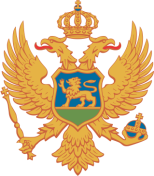 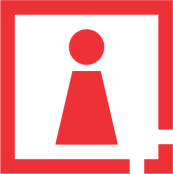 C R N A   G O R AAGENCIJA ZA ZAŠTITU LIČNIH PODATAKAI SLOBODAN PRISTUP INFORMACIJAMAInformacija o uslovima i načinu obrade ličnih podataka putemvideo nadzora u službenom/poslovnom prostoruZakon o zaštiti podataka o ličnosti,  u članu 36, propisuje da: Javni sektor, privredno društvo i drugo pravno lice i preduzetnik  može da vrši video nadzor u službenom ili poslovnom prostoru  ako to nalažu razlozi zaštite bezbjednosti lica ili imovine ili tajnih podataka i poslovnih tajni i ako se to ne može ostvariti na drugi način.Video nadzor nije dozvoljen u službenom i poslovnom prostoru van radnog mjesta, naročito u garderobama, liftovima i sanitarnim prostorijama i u prostoru predviđenom za stranke i posjetioce. Odluku o uvođenju video nadzora iz stava 1 ovog člana, ukoliko uvođenje video nadzora nije propisano zakonom, donosi starješina državnog organa, organa lokalne samouprave i lokalne uprave ili odgovorno lice u privrednom društvu ili drugom pravnom licu, odnosno preduzetnik. Lica iz stava 3 ovog člana, dužna su da prije donošenja odluke o uvođenju video nadzora pribave mišljenje reprezentativnog sindikata, odnosno predstavnika zaposlenih. Zaposleni moraju biti obaviješteni, o uvođenju video nadzora u pisanom obliku, prije početka vršenja video nadzora.U članu 37 je propisano da se o video nadzoru iz člana 35 stav 1 i člana 36 stav 1 ovog zakona, vodi evidencija. Evidencija, može da sadrži: snimak lica (sliku ili zvuk, odnosno sliku i zvuk), datum i vrijeme snimanja ulaska  i izlaska, a po potrebi i lično ime snimljenog lica, njegovo prebivalište ili boravište i adresu, zaposlenje, vrstu i broj identifikacionog dokumenta, razloge ulaska, ako su lični podaci koji su uneseni prikupljeni pored snimka ili putem snimka sistema video nadzora.Lični podaci iz evidencije iz stava 1 ovog člana, čuvaju se najduže šest mjeseci od dana nastanka.Članom 39 je propisano da je javni sektor, privredno društvo i drugo pravno lice i preduzetnik koji vrši video nadzor obavezan da istakne javno obavještenje da se vrši video nadzor.Obavještenje iz stava 1 ovog člana, mora biti istaknuto na vidnom mjestu na način koji omogućava licima da se sa vršenjem video nadzora upoznaju prije početka vršenja video nadzora, a najkasnije u trenutku kad počinje vršenje video nadzora.Obavještenje iz stava 1 ovog člana, sadrži podatke o:1) zvanju lica koje vrši video nadzor i2) broju telefona na koji se mogu dobiti informacije gdje se i koliko dugo čuvaju snimci iz sistema video nadzora.Isticanjem obavještenja iz stava 1 ovog člana, smatra se da je lice obaviješteno o obradi ličnih podataka putem video nadzora.Sistem video nadzora koji se koristi za vršenje video nadzora mora biti zaštićen od pristupa neovlašćenih lica.S toga, potrebno je da ovoj Agenciji uz Zahtjev za uvodjenje video nadzora dostavite Odluku o uvodjenju video nadzora, misljenje predstavnika zaposlenih (koje nema obavezujuci karakter tj. nije uslov za dobijanje saglasnosti da bude pozitivno),  EVIDENCIJU ZBIRKE VIDEO NADZOR (obrazac i uputstvo za popunjavanje imate na nasem sajtu http://www.azlp.me/me/obrasci ), INTERNO PRAVILO OBRADE I ZAŠTITE LICNIH PODATAKA (na sajtu imate primjer IP http://www.azlp.me/me/obrasci ), informaciju o broju, karakteristikama i pozicijama kamera.